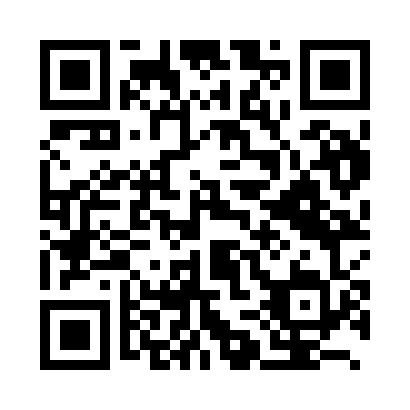 Prayer times for Miyakonojō, JapanWed 1 May 2024 - Fri 31 May 2024High Latitude Method: NonePrayer Calculation Method: Muslim World LeagueAsar Calculation Method: ShafiPrayer times provided by https://www.salahtimes.comDateDayFajrSunriseDhuhrAsrMaghribIsha1Wed4:015:3012:133:526:568:202Thu4:005:2912:133:526:578:203Fri3:595:2812:133:526:578:214Sat3:585:2812:133:526:588:225Sun3:565:2712:123:526:598:236Mon3:555:2612:123:526:598:247Tue3:545:2512:123:527:008:258Wed3:535:2412:123:527:018:269Thu3:525:2312:123:527:018:2710Fri3:515:2312:123:527:028:2811Sat3:505:2212:123:527:038:2912Sun3:495:2112:123:527:038:3013Mon3:485:2012:123:527:048:3114Tue3:475:2012:123:527:058:3215Wed3:465:1912:123:527:068:3316Thu3:455:1812:123:527:068:3417Fri3:445:1812:123:527:078:3518Sat3:435:1712:123:527:088:3619Sun3:425:1712:123:527:088:3720Mon3:415:1612:123:527:098:3821Tue3:415:1512:123:537:108:3922Wed3:405:1512:123:537:108:3923Thu3:395:1412:133:537:118:4024Fri3:385:1412:133:537:128:4125Sat3:385:1412:133:537:128:4226Sun3:375:1312:133:537:138:4327Mon3:365:1312:133:537:138:4428Tue3:365:1212:133:537:148:4529Wed3:355:1212:133:537:158:4530Thu3:355:1212:133:537:158:4631Fri3:345:1112:133:537:168:47